REGULAMIN DZIELNICOWEGO KONKURSU WIEDZY O MITACH GRECKICH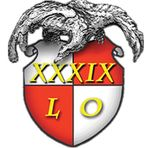 „Nie udawaj Greka”WstępOrganizatorem międzyszkolnego konkursu wiedzy o mitach greckich jest XXXIX Liceum Ogólnokształcące im. Lotnictwa Polskiego w Warszawie, współorganizatorem Burmistrz Dzielnicy Bielany m.st. Warszawy, Pan Grzegorz Pietruczuk.Koordynatorem konkursu jest Ewa Skóra. oraz zespół humanistyczny w składzie: Andrzej Kuśmierski, Jacek Swoboda .Cele konkursuUpowszechnianie i popularyzacja kultury starożytnej Grecji;Propagowanie postawy otwartości na inne kultury;Rozbudzanie zainteresowania historią.Postanowienia ogólneKonkurs jest organizowany na zasadach określonych niniejszym regulaminem.W Konkursie mogą brać uczniowie klas V, VI, VII i VIII szkół podstawowych oraz uczniowie szkół ponadpodstawowych; Konkurs odbywa się stacjonarnie w szkole w XXXIX Liceum Ogólnokształcącym im. Lotnictwa Polskiego w Warszawie.Konkurs będzie trwał 45 minut.Warunkiem przystąpienia do Konkursu jest wypełnienie i wysłanie karty zgłoszenia on-line. Wszelkich informacji dotyczących Konkursu udzielamy pod adresem e mail: eskora@eduwarszawa.plOcena pracOrganizator powołuje Jury Konkursu;Organizator zastrzega sobie prawo do dyskwalifikowania prac pisanych niesamodzielnie;Komisja dokona oceny prac.Spośród uczestników wyłonionych zostanie trzech laureatów, w dwóch kategoriach: podstawówka i liceum;Organizatorzy przewidują uroczyste wręczenie nagród i wyróżnień po zakończeniu Konkursu (nagrody oraz dyplomy wręczy Dyrektor XXXIX LO im. Lotnictwa Polskiego w Warszawie);Zwycięzcy otrzymają nagrody rzeczowe.Terminarz:Zgłoszenia do konkursu należy wypełnić do 15.03.24 r. i odesłać na e mail szkoły  sekretariat.lo39@eduwarszawa.pl, natomiast zgody i oświadczenia przynieść wydrukowane i wypełnione w formie papierowej, w dniu konkursu. Konkurs odbędzie się 09.04.24 r. (wtorek) o godzinie 10.00;Wyniki Konkursu zostaną podane na uroczystej gali. Informacje o dacie i godzinie uroczystości zostaną zamieszczone na stronie i  facebooku XXXIX LO im. Lotnictwa Polskiego w Warszawie oraz wysłane drogą e mailową. Literatura:Markowska W., Mity Greków i Rzymian;Parandowski J., Mitologia;Podstawa programowa dla danego etapu edukacyjnego z historii.„Nie udawaj Greka”Zgłoszenie na konkursImię i nazwisko nauczyciela/nauczycielki zgłaszającego ……………………………… Adres e-mail …………………….…………….………………………………………………………………….. Nazwa szkoły …………………………………………………………………………………………………………………………………………………………………………………………………………………… Liczba uczniów ………………………………………………………………………………………………………… Szkoła podstawowa/ Szkoła ponadpodstawowa/Zespół Szkół………………………………………………………………………………………………
(imię i nazwisko dziecka)ZGODA NA UDZIAŁ W KONKURSIE O MITACH GRECKICH  
„Nie udawaj Greka”Oświadczam, że wyrażam/nie wyrażam* zgodę/y na udział mojego dziecka w konkursie literackim „Nie udawaj Greka”.…………………………                                                              ……………………………………………….
      miejscowość, data 				podpis rodzica/opiekuna prawnegoOŚWIADCZENIE O WYRAŻENIU ZGODYNA PRZETWARZANIE DANYCH OSOBOWYCH
Na podstawie z art. 6 ust. 1 lit. a Rozporządzenia Parlamentu i Rady (UE) 2016/679 z dnia 27 kwietnia 2016 r. w sprawie ochrony osób fizycznych w związku z przetwarzaniem danych osobowych i w sprawie swobodnego przepływu tych danych oraz uchylenia dyrektywy 95/46/WE (ogólne rozporządzenie o ochronie danych osobowych) wyrażam/nie wyrażam* zgodę/y na przetwarzanie danych osobowych mojego dziecka – imię, nazwisko, nazwa placówki, napisanej pracy w celu ogłoszenia wyników, realizacji zadań i działań prowadzonych w ramach dzielnicowego konkursu o mitach greckich „Nie udawaj Greka” przez XXXIX Liceum Ogólnokształcące im. Lotnictwa Polskiego w Warszawie, przy ul. B. Zuga 16.
………………………….                                                               ……………………………………………….
      miejscowość, data 				podpis rodzica/opiekuna prawnegoZGODA NA REJESTROWANIE WIZERUNKU DZIECKAOświadczam, że wyrażam/nie wyrażam* zgodę/y na rejestrowanie wizerunku mojego dziecka podczas realizacji działań i zadań w ramach konkursu o mitach greckich „Nie udawaj Greka”
…………………………                                                           ………………………………………………
      miejscowość, data 			                           podpis rodzica/opiekuna prawnegoZGODA NA WYKORZYSTANIE WIZERUNKU DZIECKAOświadczam, że wyrażam/nie wyrażam* zgodę/y na wykorzystanie wizerunku mojego dziecka poprzez umieszczanie zdjęć i filmów na profilu Facebook szkoły, Intagrama szkoły, stronie internetowej szkoły, stronie internetowej Dzielnicy Bielany, stronie Facebook Dzielnicy Bielany, artykułach prasowych w celu informacji i promocji konkursu.……………………………                                                                       …………………………………….
      miejscowość, data 		                                                       podpis rodzica/opiekuna prawnego*niepotrzebne skreślić